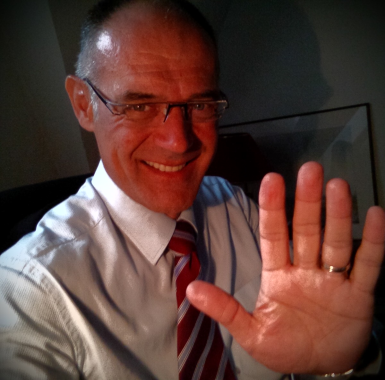 Miroslav Velimirović, rođen 28.02.1958.godine u Novom Sadu. Maturirao u gimnaziji „Jovan Jovanović – Zmaj“, a diplomirao na Pravnom fakultetu u Novom Sadu, međunarodno-pravni smer. Magistrirao na temu međunarodnog privatnog prava „Izbor arbitara i formiranje arbitražnog veća kod međunarodnih trgovinskih arbitraža“ (Mentor: prof.dr Tibor varadi, SJD Harvard).  Učesnik više međunarodnih seminara i specijalizacija: specijalizacija iz Građanskog i Privrednog prava Evropske Unije u organizaciji  Deutsche  Stiftung für Internationale Rechtliche Zusammenarbeit E.V. IRZ and Deutscher Akademischer Austauschdienst, seminar iz Nemačkog bankarstva u Commerzbank AG (Frankfurt /M), kurs iz Prava EU na Akademiji za Evropsko pravo (Firenca), seminar iz Međunarodnog bankarskog prava (Kembridž) i drugih seminara u zemlji i inostranstvu. Predavač  na Visokoj školi strukovnih studija za menadžment i poslovnu komunikaciju (Poslovno pravo). Višegodišnje bankarsko iskustvo na visokim menadžerskim pozicijama: Pravni savetnik u Međunarodnim odnosima banke, Specijalni savetnik za faktoring, Direktor sektora NPL, zamenik izvršnog direktora za Rizike, Direktor sektora Compliance. Autor Programa Compliance i Etičkog kodeksa za Vojvođansku banku a.d. Novi Sad. Tokom privatizacije Vojvođanske banke a.d. Novi Sad bio direktor za Pravni Due Diligence i učestvovao u restrukturiranju plasmana banke i redefinisanju različitih sistemskih ugovora u zemlji i inostranstvu.U profesionalnoj karijeri imenovan za člana Odbora za reviziju LHB banke Banja Luka, člana Odbora za Compliance pri Udruženju banaka Srbije.